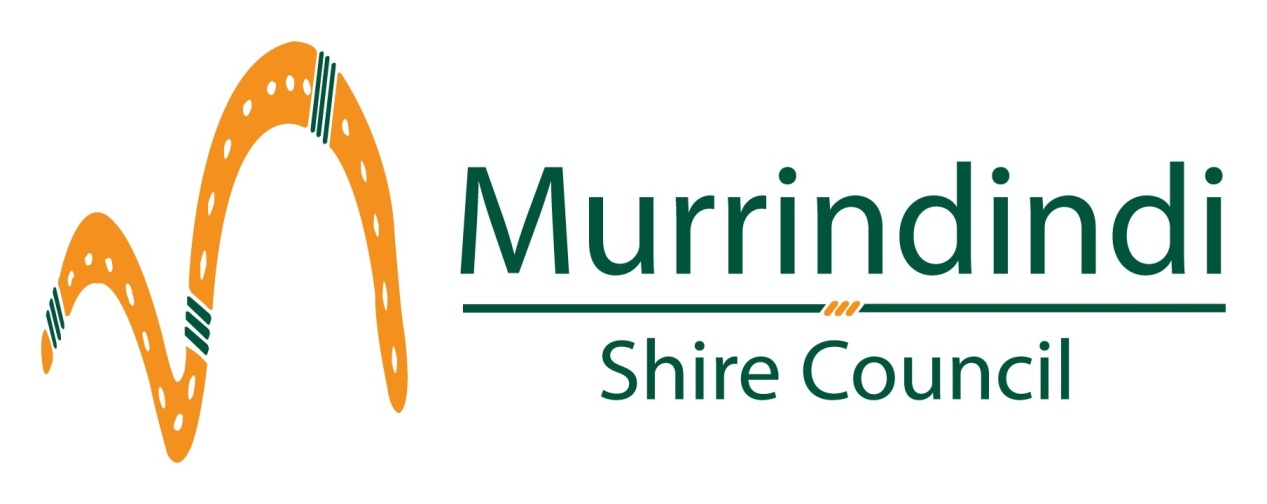 Murrindindi Shire CouncilCommunity Grants ProgramApplication FormContact person at council is Naomi McNamara 5772 0365nmcnamara@murrindindi.vic.gov.auDefinitions used throughout this applicationProject	What you would spend the grant funds on – could be an event,
improvement to facilities, equipment upgrade, activity etcGroup		Means your group, club, organisation, association etcIn kind 	Contributions of labour, equipment or expertise provided free to you but which can be given a monetary value in your budgetYou need to answer ‘yes’ to all of the following to be eligible to apply for a Community GrantApplication is from a not for profit group				YES	NOApplication is for a one-off project					YES	NOYour group or project is based in the Shire of Murrindindi		YES	NOYour project is new							YES	NOApplication is for a maximum of $5000				YES	NOYou have completed a budget for this project			YES	NO	If your application is for more than $500 you can demonstrate a significant contribution of cash or ‘in kind’ support.			YES	NOYou have checked that the project meets council’s aims*		YES	NO * To do this go to www.murrindindi.vic.gov.au/Your_Council/Forms_and_Documents  and in the alphabetical listing find the Council Plan Incorporating Strategic Resource Plan 2013 – 2017 and the Health and Wellbeing Plan 2013 – 2017.Please do not apply for a Community Grant if you answer ‘yes’ to any of the followingYou are an individual							YES	NOYour project has already started or is complete			YES	NOYour group has received Community Grant funding in the last 12 months							YES	NOYour group has an outstanding debt with council			YES	NOYour application is for wages or ongoing operating costs		YES	NOYour group has received a previous grant from council which is not yet acquitted or finalised					YES	NOOffice UseProject is eligible to apply for a Community Grant		YES	NOInformation about your project and your groupPlease describe your project in 50 words?What would the Community Grant pay for?Have you spoken to a Murrindindi Shire Council staff member about this project? Who will be involved in this project (please tell us which other groups may be involved in the planning of or participation in this project)?Location of project (street address) Proposed completion dateWhat are the benefits for the community of this project?How does your project fit in with what council wants to achieve for our communities?  Have you applied for or received any other funding for this project? Do you intend to apply for any other funding for this project?  Please indicate any funding your group has received from the Community Grant Program in the last three years. Will you need any sort of Council permit for this project?What council services might you need when doing your project? Examples: permits, waste removal, road closures, signage, cleaningHow will your group recognise Council’s contribution to your project?  Examples: a plaque, official opening, media release, use of logo. Sample project work planWhat ‘in kind’ contributions are you counting on for this project?To work this out please complete the table below and transfer the amount in to your budget.  ‘In kind’ work may be anything from professional services to providing machinery or tools to labouring. Cost it at market rates.Project budgetPlease provide specific details of the total budget for the project. This may include details on labour costs, materials, equipment, venue hire, etc. Transfer your ‘in kind’ (volunteer) work or contributions from the table above.Income and expenditure totals must be equal Income Expenditure (Attach copies of quotes where applicable)Declaration of authorised applicantI have read the guidelines relating to the Community Grants Program and certify to the best of my knowledge that the information provided in this application is true and correct. I have the authority to submit this application on behalf of my group.I understand that this application may not necessarily result in approval of funding through the Community Grant Program. If this application is successful I agree that within 12 months of completion of the project I will submit an acquittal of the grant funds (how the money was spent) and a project evaluation report (how well the project went and what my group has learnt from the experience).Name (please print)
Group
Position
Project nameSignature								Date	Applications labeled 'Community Grants Application' can be submitted via:Post to Manager Community Services, Murrindindi Shire Council, PO Box 138, Alexandra 3714.Email to msc@murrindindi.vic.gov.auName of your project  Maximum 10 wordsName of your project  Maximum 10 wordsName of your groupPlease provide a brief description of what your group does, who benefits and in what way Point form is fineMaximum 100 wordsPostal address of groupName of person authorised to submit the application Position in the group (eg secretary, president)Preferred phone number of authorised personBest time/s to contact you by phoneEmail of authorised personYour group is an  Incorporated AssociationYES		NO 		If yes please attach a copy of your Certificate of Incorporation		Your group has an ABNYES		NO 		ABN no. Your group is registered for GSTYES		NO Your group willmanage the grant fundsYES		NO If no please provide the following about the group who will manage your funds: Name 
ABN GST status YES		NO		(If no please provide details below for contacting you) Name of staff member 					Date of meetingOutline of discussionWe strongly recommend that you discuss your application with a council staff member before submitting it. Please provide contact details for the person we should phone.Name						Phone Please refer to goals or strategies in our Council Plan or Health and Wellbeing Plan which can be found in the alphabetical listing under Council Plan Incorporating Strategic Resource Plan 2013 – 2017 and the Health and Wellbeing Plan 2013 – 2017 on www.murrindindi.vic.gov.au/Your_Council/Forms_and_DocumentsYES            NO 		If yes please provide detailsYES            NO 		If yes please provide detailsFinancial YearAmountProject2011 - 20122012 - 20132013 - 2014YES          NO                  If yes please be specific, check cost and include in your budgetIf your activity involves an event you must have an event management plan. Contact our Events Management Coordinator on 5772 0341 or msc@murrindindi.vic.gov.au List of tasks/activities Who?When by?Task to be completedWho will do this?HoursHourly rateTotal CostTransfer total to your budget (next page)Transfer total to your budget (next page)Total ‘in kind’ contributionTotal ‘in kind’ contributionCash contribution from your group$In kind or volunteer contributions from your group$Amount of Grant sought from Council$State Government contribution$Federal Government contribution$Entry fees$Sponsorship/donations$Other (please specify)$Total Income for the Project$ItemAmountCouncil permit/s (if required)$$$$$$$$$In kind expenditure (should match your in kind contribution) $Total expenditure for the project $